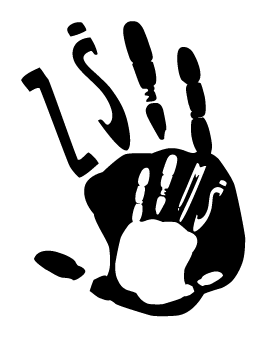 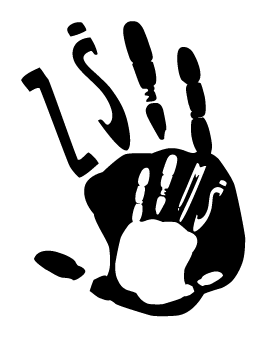 ZÁKLADNÍ ŠKOLA A MATEŘSKÁ ŠKOLA SUCHDOL NAD ODROU, PŘÍSPĚVKOVÁ ORGANIZACE Komenského 323, 742 01 Suchdol nad Odrou, IČ: 75027712 e-mail: zakladni@skolasuchdol.cz, www.skolasuchdol.cz  tel.: +420 556 736 336  PŘÍLOHA ŠKOLNÍHO ŘÁDU PRAVIDLA PRO HODNOCENÍ VÝSLEDKŮ VZDĚLÁVÁNÍ ŽÁKŮ 1. Obecné zásady hodnocení průběhu a výsledků vzdělávání žáků základ efektivního hodnocení je především zpětná vazba, která se dá charakterizovat jako písemná nebo ústní informace o správnosti postupu, průběhu či výsledku činnosti, všechny druhy hodnocení vychází z předem stanovených kritérií, jsou jasné, srozumitelné, věcné a motivující, pedagogové školy spolupracují na sjednocování klasifikačních měřítek,  při hodnocení a při průběžné i celkové klasifikaci vždy uplatňuje učitel vůči žákovi přiměřenou náročnost a pedagogický takt, klasifikaci výsledků ve vyučovacích předmětech neovlivňuje chování, stanovená základní východiska pro hodnocení a klasifikaci žáků jsou zcela závazná pro všechny vyučující a musí být všemi vyučujícími dodržována. 2. Průběžné hodnocení výsledků vzdělávaní žáků 2.1. Zásady pro průběžné hodnocení hodnocení žáka je součástí výchovně vzdělávacího procesu a jeho řízení, hodnocení vychází z jasných cílů a úkolů v jednotlivých oblastech a etapách vzdělávání, cílem hodnocení je poskytnout žákovi průběžnou a kvalitní zpětnou vazbu, o tom jakých pokroků dosáhl, do jaké míry si danou věc osvojil, kde jsou jeho rezervy a jak je může odstranit a jak má postupovat dál; hodnocení má být vnímáno jako pomoc a podpora, na hodnocení se podílejí žáci sami (sebehodnocení), spolužáci (vrstevnické hodnocení) a učitelé, při poskytování zpětné vazby (popisem nebo konstatováním) musí být kladen důraz na vhodnou formulaci – přednost musí být dávána pozitivnímu vyjádření a teprve následně se vyjadřovat ke konkrétním nedostatkům ve zvládnutí učiva, používané způsoby a metody posuzování výsledků práce žáků musí být v souladu se základní filosofií školního vzdělávacího programu, zejména s partnerským vztahem k žákům a soustavným vytvářením bezpečného prostředí, každému hodnocení musí závazně předcházet jasné a srozumitelné seznámení žáka s cíli vzdělávání a k nim náležejících kritérií hodnocení; žák má právo vědět, v čem a proč bude vzděláván a kdy, jakým způsobem a podle jakých pravidel bude v určité fázi vzdělávacího procesu hodnocen, důležitým prvkem procesu učení je práce s chybou; žák má právo udělat chybu s vědomím toho, že chybovat je normální, neboť je to nedílná součást procesu každého učení; chyba a následná práce s ní je příležitostí ke zlepšení, při hodnocení se vždy posuzuje individuální pokrok žáka, při respektování jeho individuálních předpokladů bez srovnávání s ostatními spolužáky, tradiční zkoušení žáků před celou třídou je významně doplněno efektivnějšími způsoby zjišťování vědomostí a dovedností žáka, skupinová práce se nehodnotí známkou, ale jednotliví členové skupiny hodnotí sami sebe, svůj přínos pro skupinu a své zapojení do práce skupiny; současně by mělo probíhat vzájemné hodnocení jednotlivých členů skupiny; známku získává žák od vyučujícího pouze za individuální výkon, hodnocení zdůrazňuje individuální pokrok žáka, popisuje konkrétní zvládnuté oblasti vzdělávání resp. míry naplnění očekávaných výstupů, podněcuje žáka k dalšímu rozvoji - ukazuje další cestu,při distančním vzdělávání žák vždy dostane zpětnou vazbu o výsledcích svého vzdělávání a plnění zadaných úkolů, je uplatňováno slovní formativní hodnocení a u vybraných úkolů i hodnocení klasifikačním stupněm.2.2. Kompetence výchovného poradce a pedagogické rady výchovný poradce seznamuje ostatní vyučující s doporučeními psychologických vyšetření, která mají vztah ke způsobu hodnocení a klasifikaci žáka a ke způsobu získávání podkladů; údaje o nových vyšetřeních jsou součástí zprávy výchovného poradce na pedagogické radě, případy zaostávání žáků v učení a nedostatky v jejich chování se projednají v pedagogické radě, a to zpravidla v polovině listopadu a v polovině dubna.2.3. Informovanost zákonných zástupců - zákonní zástupci žáka jsou o prospěchu žáka informováni třídním učitelem a učiteli jednotlivých předmětů: průběžně prostřednictvím tištěné nebo elektronické žákovské knížky (dále jen „žákovské knížky“), před koncem každého čtvrtletí (klasifikačního období), konzultací na požádání zákonných zástupců žáka, v případě mimořádného zhoršení prospěchu informuje vyučující ve spolupráci s třídním učitelem zákonného zástupce žáka bezprostředně a prokazatelným způsobem. 2.4. Pravidla není přípustné ústně přezkušovat žáky koncem klasifikačního období z látky celého tohoto období; nepřípustné je individuální přezkušování po vyučování v kabinetech; výjimka je možná jen při diagnostikované vývojové poruše, kdy je tento způsob doporučen ve zprávě psychologa, kontrolní písemné práce a další druhy zkoušek rozvrhne učitel rovnoměrně na celý školní rok, aby se nadměrně nenahromadily v určitých obdobích, o termínu písemné zkoušky, která má trvat více než 25 minut, informuje vyučující žáky dostatečně dlouhou dobu předem; ostatní vyučující o tom informuje formou zápisu do třídní knihy. V jednom dni mohou žáci konat jen jednu zkoušku uvedeného charakteru.  2.5. Klasifikace učitel oznamuje žákovi výsledek každé klasifikace, klasifikaci zdůvodňuje a poukazuje na klady a nedostatky hodnocených projevů, výkonů, výtvorů; po ústním vyzkoušení oznámí učitel žákovi výsledek hodnocení okamžitě; výsledky hodnocení písemných zkoušek a prací a praktických činností oznámí žákovi zpravidla do 10 dnů; učitel sděluje všechny známky, které bere v úvahu při celkové klasifikaci, žákům a zákonným zástupcům žáka, a to zejména prostřednictvím zápisů do žákovské knížky,  vyučující je povinen vést soustavnou evidenci o každé klasifikaci žáka průkazným způsobem tak, aby mohl vždy doložit správnost celkové klasifikace žáka i způsob získání známek (ústní zkoušení, písemné…); v případě dlouhodobé nepřítomnosti nebo rozvázání pracovního poměru v průběhu klasifikačního období předá tento klasifikační přehled zastupujícímu učiteli nebo vedení školy, pokud je klasifikace žáka stanovena na základě písemných nebo grafických prací, vyučující tyto práce uschovávají po dobu, během které se klasifikace žáka určuje nebo ve které se k ní mohou zákonní zástupci žáka odvolat - tzn. celý školní rok včetně hlavních prázdnin, v případě žáků s odloženou klasifikací nebo opravnými zkouškami až do 30. 10. dalšího školního roku; opravené písemné práce musí být předloženy všem žákům a na požádání ve škole také rodičům.  2.6. Sebehodnocení sebehodnocení je nedílnou součástí hodnocení žáků, je využíváno průběžně způsobem přiměřeným věku žáků, řídí se těmito zásadami: žák se snaží posoudit jak výsledek své práce, tak i vynaložené úsilí, osobní možnosti a rezervy, žáka vedeme k tomu, aby komentoval své výkony a výsledky; snaží se popsat: co se mu daří, co ještě nejde, jak bude pokračovat, sebehodnocení je považováno za jednu z významných kompetencí, kterou chceme žáky naučit, jeho součástí může být diskuze o známce, aby žákovi byla jasná hodnotící kritéria a dál se posilovala jeho dovednost sebehodnocení. 2.7. Vrstevnické hodnocení - učitelé vedou také své žáky k tomu, aby se vzájemně hodnotili v procesu učení, vrstevnické hodnocení se řídí těmito zásadami: žáci se hodnotí vzhledem ke kritériím, která jsou stanovena a to nejlépe společně žáky a vyučujícím; právě proces tvorby kritérií umožní žákům si mnohem lépe uvědomovat, co je pro hodnocenou oblast nebo okruh nejdůležitější, žáci hodnotí, co se spolužákovi daří, co je silnou stránkou jeho školní práce. 3. Hodnocení výsledků na vysvědčení 3.1. Forma hodnocení výsledků na vysvědčení výsledná známka je komplexním hodnocením žákových výsledků za dané pololetí, závěrečné písemné práce slouží jako zpětná vazba o úrovni dosažených výsledků žáka (zásadně neovlivňují jeho výslednou známku na vysvědčení), za první pololetí lze žákovi vydat výpis z vysvědčení, za druhé pololetí se vydá žákovi vysvědčení, hodnocení žáka je vyjádřeno klasifikačním stupněm,žáci, na něž se vztahuje zákon č. 67/ 2022 Sb., jsou hodnoceni na vysvědčení slovně, s tím, že u celkového hodnocení se uvede jen jedna z možností prospěl – neprospěl,o jiném způsobu hodnocení rozhoduje ředitel školy po projednání v pedagogické radě a školské radě. 3.2. Podklady pro hodnocení výsledků na vysvědčení podklady pro hodnocení a klasifikaci získávají vyučující zejména: soustavným diagnostickým pozorováním žáků, sledováním jeho výkonů a připravenosti na vyučování, různými druhy zkoušek (písemné, ústní, grafické, praktické, pohybové…), kontrolními písemnými pracemi, analýzou výsledků různých činností žáků, konzultacemi s ostatními vyučujícími a podle potřeby i s psychologickými a zdravotnickými pracovníky, výsledná známka z hlavních předmětů je podložena dostatečným množstvím známek za dané pololetí o obvykle alespoň 3 známky v předmětu 1 h / týdně, 5 známek v předmětu 2 h / týdně, 7 známek v předmětu 3 a více h / týdně, o v 1. - 3. ročníku je možné hodnotit i formou motivačních znamének a obrázků, o rovnocenným podkladem je i doložitelné formativní hodnocení. 3.3. Zásady pro hodnocení výsledků na vysvědčení při celkové klasifikaci přihlíží učitel k věkovým zvláštnostem žáka i k tomu, že žák mohl v průběhu klasifikačního období zakolísat v učebních výkonech pro určitou indispozici, při určování stupně prospěchu v jednotlivých předmětech na konci klasifikačního období se hodnotí kvalita práce a učební výsledky, jichž žák dosáhl za celé klasifikační období; stupeň prospěchu se určuje nejen na základě průměru z klasifikace za příslušné období,  kritéria pro jednotlivé klasifikační stupně jsou formulována především pro celkovou klasifikaci, učitel však nepřeceňuje žádné z uvedených kritérií, posuzuje žákovy výkony komplexně v souladu se specifikou předmětu, žák, který po dobu nemoci nejméně tři měsíce před koncem klasifikačního období navštěvoval školu při zdravotnickém zařízení a byl tam klasifikován za pololetí ze všech, případně jen z některých předmětů, se po návratu do kmenové školy znovu nezkouší a neklasifikuje; jeho klasifikace ze školy při zdravotnickém zařízení v předmětech, ve kterých byl klasifikován, je závazná; v předmětech, ve kterých nebyl vyučován, se neklasifikuje. 3.4. Pravidla pro hodnocení na vysvědčení klasifikační stupeň určuje učitel daného předmětu, v předmětu, ve kterém vyučuje více učitelů, určí výsledný klasifikační stupeň za klasifikační období příslušní učitelé po vzájemné dohodě, na konci klasifikačního období, v termínu, který určí ředitel školy před jednáním pedagogické rady o klasifikaci, zapíší učitelé příslušných předmětů číslicí výsledky celkové klasifikace, výchovná opatření a další údaje o žákovi do katalogového listu, případně do elektronických programů, při použití klasifikace se výsledky vzdělávání žáka v jednotlivých povinných i nepovinných předmětech stanovených školním vzdělávacím programem hodnotí na vysvědčení stupni prospěchu:  o stupně hodnocení prospěchu z jednotlivých předmětů (na 2. stupni se použije slovní formulace, na 1. stupni se použije, je-li k dispozici číslice): 1 - výborný 2 - chvalitebný 3 - dobrý 4 - dostatečný 5 - nedostatečný nehodnocen(a) uvolněn(a) o celkové hodnocení žáka se na vysvědčení vyjadřuje stupni: 3.5. Pravidla postupu do vyššího ročníku do vyššího ročníku postoupí žák, který na konci druhého pololetí prospěl ze všech povinných předmětů stanovených školním vzdělávacím programem; do vyššího ročníku postoupí i žák, který na daném stupni školy již jednou ročník opakoval, ředitel školy může žákovi, který splnil povinnou školní docházku na žádost jeho zákonného zástupce, povolit opakování ročníku po posouzení jeho dosavadních studijních výsledků a důvodů uvedených v žádosti v těchto případech: na konci druhého pololetí neprospěl, nemohl být hodnocen, na základě doporučujícího vyjádření odborného lékaře opakování ročníku z vážných zdravotních důvodů, a to bez ohledu na to, zda žák na daném stupni již opakoval ročník. 3.6. Řešení situací, kdy žáka nelze hodnotit v případě dlouhodobé nebo časté absence žáka ze zdravotních důvodů bude tento žák hodnocen průběžně na základě individuálního postupu,  nelze-li žáka hodnotit na konci prvního pololetí, určí ředitel školy pro jeho hodnocení náhradní termín, a to tak, aby hodnocení za první pololetí bylo provedeno nejpozději do dvou měsíců po skončení prvního pololetí; není-li možné hodnotit ani v náhradním termínu, žák se za první pololetí nehodnotí, nelze-li žáka hodnotit na konci druhého pololetí, určí ředitel školy pro jeho hodnocení náhradní termín, a to tak, aby hodnocení za druhé pololetí bylo provedeno nejpozději do konce září následujícího školního roku; v období měsíce září do doby hodnocení navštěvuje žák nejbližší vyšší ročník, popřípadě znovu devátý ročník.  3.7. Opravný prostředek   - 	má-li zákonný zástupce žáka pochybnosti o správnosti hodnocení na konci prvního nebo druhého pololetí, může do 3 pracovních dnů ode dne, kdy se o hodnocení prokazatelně dozvěděl, nejpozději však do 3 pracovních dnů od vydání vysvědčení, požádat ředitele školy o přezkoumání výsledků hodnocení žáka; je-li vyučujícím žáka v daném předmětu ředitel školy, krajský úřad; pokud není dále stanoveno jinak, ředitel školy nebo krajský úřad nařídí komisionální přezkoušení žáka, které se koná nejpozději do 14 dnů od doručení žádosti nebo v termínu dohodnutém se zákonným zástupcem žáka.  4. Kritéria klasifikace využitelná pro průběžné hodnocení i hodnocení výsledků vzdělávání na vysvědčení Při hodnocení touto stupnicí jsou výsledky vzdělávání žáka ve škole a na akcích pořádaných školou hodnoceny tak, aby byla zřejmá úroveň vzdělání, kterého žák dosáhl zejména vzhledem k očekávaným výstupům jednotlivých předmětů školního vzdělávacího programu, ke svým vzdělávacím a osobnostním předpokladům a k věku. Klasifikace zahrnuje také ohodnocení přístupu žáka ke vzdělávání, a to i v souvislostech, které ovlivňují jeho výkon. 4.1. Kritéria klasifikace výchovně vzdělávacích výsledků ve vyučovacích předmětech s převahou teoretického zaměření (jazykové, společenskovědní, přírodovědné předměty a matematika): 4.2. Kritéria klasifikace výchovně vzdělávacích výsledků ve vyučovacích předmětech s převahou praktického zaměření (pracovní činnosti): 4.3. Kritéria klasifikace výchovně vzdělávacích výsledků ve vyučovacích předmětech s převahou výchovného zaměření (tělesná, hudební a výtvarná výchova) Vyučující ve vyučovacím předmětu s převahou praktického nebo výchovného zaměření, který provádí průběžné hodnocení jinak než pravidelnou průběžnou klasifikaci, tento způsob zformuluje a seznámí s ním žáky.  Výhradně pro průběžné hodnocení lze použít i přechodné stupně 1-2, 2-3, 3-4, 4-5. Tyto přechodné stupně slouží jen pro případy, kdy by vůči žákovi bylo použití celých stupňů nespravedlivé a doporučuje se je používat co nejméně. 5. Zásady slovního hodnocení o slovním hodnocení výsledků vzdělávání žáků na vysvědčení rozhoduje ředitel školy po projednání v pedagogické radě a školské radě, třídní učitel po projednání s vyučujícími ostatních předmětů převede slovní hodnocení do klasifikace nebo klasifikaci do slovního hodnocení v případě přestupu žáka na školu, která hodnotí odlišným způsobem nebo pro účely přijímacího řízení, a to na žádost této školy nebo zákonného zástupce žáka, u žáka se speciálními vzdělávacími potřebami rozhodne ředitel školy o použití slovního hodnocení nebo kombinaci slovního hodnocení a klasifikace na základě žádosti zákonného zástupce žáka a zpravidla v souladu s doporučením poradenského zařízení,  při použití slovního hodnocení se výsledky vzdělávání žáka v jednotlivých povinných a nepovinných předmětech stanovených školním vzdělávacím programem hodnotí tak, aby byla zřejmá úroveň vzdělání žáka, které dosáhl zejména ve vztahu k očekávaným výstupům jednotlivých předmětů školního vzdělávacího programu, ke svým vzdělávacím a osobnostním předpokladům a věku; slovní hodnocení zahrnuje posouzení výsledků vzdělávání žáka v jejich vývoji, ohodnocení přístupu žáka ke vzdělávání i v souvislostech, které ovlivňují jeho výkon, a zahrnuje i naznačení dalšího rozvoje žáka; obsahuje také zdůvodnění a doporučení, jak předcházet případným neúspěchům žáka a jak je překonávat. Výsledky vzdělávání žáka na konci prvního pololetí lze hodnotit souhrnně za všechny předměty; slovní hodnocení lze použít i pro hodnocení chování žáka,  zásady pro vzájemné převedení klasifikace a slovního hodnocení: 6. Hodnocení žáků se speciálními vzdělávacími potřebami speciální vzdělávací potřeby žáků zjišťuje školské poradenské zařízení; žáci se speciálními vzdělávacími potřebami mají právo na vzdělávání, jehož obsah, formy a metody odpovídají jejich vzdělávacím potřebám a možnostem, na vytvoření nezbytných podmínek, které toto vzdělávání umožní, a na poradenskou pomoc školy a školského poradenského zařízení; pro žáky se speciálními vzdělávacími se při jejich přijímání ke vzdělávání a při jeho ukončování stanoví vhodné podmínky odpovídající jejich potřebám, ředitel základní školy může ve třídě, ve které se vzdělává žák se speciálními vzdělávacími potřebami, zřídit funkci asistenta pedagoga,  v případě distančního vzdělávání jsou žáci se SVP a PO vybaveni pracovními listy a pracovními sešity pro domácí vzdělávání, mohou využít doporučené online výukové programy pro žáky se SVP a pravidelné konzultace s učitelem,způsob hodnocení a klasifikace žáka vychází ze speciálních vzdělávacích potřeb žáka a uplatňuje se ve všech vyučovacích předmětech na obou stupních základní školy,  při způsobu hodnocení a klasifikaci žáků pedagogičtí pracovníci zvýrazňují motivační složku hodnocení, hodnotí jevy, které žák zvládl, u žáka s vývojovou poruchou učení rozhodne ředitel školy o použití slovního hodnocení na základě žádosti zákonného zástupce žáka; způsob hodnocení projedná třídní učitel a výchovný poradce s ostatními vyučujícími, třídní učitel sdělí vhodným způsobem ostatním žákům ve třídě podstatu individuálního přístupu a způsobu hodnocení a klasifikace žáka,  klasifikace je provázena hodnocením, tj. vyjádřením pozitivních stránek výkonu, objasněním podstaty neúspěchu, návodem, jak mezery a nedostatky překonávat.  7. Hodnocení žáků cizinců při plnění povinné školní docházky v zahraničí nebo v zahraniční škole na území České republiky (viz § 38 Školského zákona) platí v plném rozsahu § 18 - § 21 vyhlášky č. 48/2005 Sb, žák, který plní povinnou školní docházku ve škole mimo území České republiky, může na základě žádosti zákonného zástupce žáka konat za období nejméně jednoho pololetí školního roku, nejdéle však za období dvou školních roků, zkoušku v kmenové škole (dále jen "zkoušející škola"); zkouška se koná: a) ve všech ročnících ze vzdělávacího obsahu vzdělávacího oboru Český jazyk a literatura stanoveného Rámcovým vzdělávacím programem pro základní vzdělávání, b) v posledních dvou ročnících prvního stupně ze vzdělávacího obsahu vlastivědné povahy vztahujícího se k České republice vzdělávacího oboru Člověk a jeho svět stanoveného Rámcovým vzdělávacím programem pro základní vzdělávání, c) na druhém stupni ze vzdělávacího obsahu vztahujícího se k České republice vzdělávacího oboru Dějepis a ze vzdělávacího obsahu vztahujícího se k České republice vzdělávacího oboru Zeměpis stanovených Rámcovým vzdělávacím programem pro základní vzdělávání, před konáním zkoušky předloží zákonný zástupce žáka řediteli zkoušející školy vysvědčení žáka ze školy mimo území České republiky včetně jeho překladu do českého jazyka, a to za období, za které se zkouška koná; v případě pochybností o správnosti překladu je ředitel zkoušející školy oprávněn požadovat předložení úředně ověřeného překladu; po vykonání zkoušky vydá ředitel zkoušející školy žákovi vysvědčení, pokud žák zkoušku podle odstavce 1 nekoná, doloží zákonný zástupce žáka řediteli kmenové školy plnění povinné školní docházky žáka předložením vysvědčení žáka ze školy mimo území České republiky za období nejvýše dvou školních roků včetně jeho překladu do českého jazyka v termínech stanovených ředitelem kmenové školy; v případě pochybností o správnosti překladu je ředitel kmenové školy oprávněn požadovat předložení úředně ověřeného překladu; kmenová škola žákovi vysvědčení nevydává, pokračuje-li žák, který konal zkoušky podle odstavce 1, v plnění povinné školní docházky v kmenové škole, zařadí ho ředitel kmenové školy do příslušného ročníku podle výsledků zkoušek, pokračuje-li žák, který nekonal zkoušky podle odstavce 1, v plnění povinné školní docházky v kmenové škole, zařadí ho ředitel kmenové školy do příslušného ročníku po zjištění úrovně jeho dosavadního vzdělání a znalosti vyučovacího jazyka.  8. Komisionální a opravné zkoušky komisionální zkoušky má-li zákonný zástupce žáka pochybnosti o správnosti hodnocení na konci prvního nebo druhého pololetí, může do 3 pracovních dnů ode dne, kdy se o hodnocení prokazatelně dozvěděl, nejpozději však do 3 pracovních dnů od vydání vysvědčení, požádat ředitele školy o komisionální přezkoušení žáka; je-li vyučujícím žáka v daném předmětu ředitel školy požádat krajský úřad; komisionální přezkoušení se koná nejpozději do 14 dnů od doručení žádosti nebo v termínu dohodnutém se zákonným zástupcem žáka, komisi pro komisionální přezkoušení (dále jen "přezkoušení") jmenuje ředitel školy; v případě, že je vyučujícím daného předmětu ředitel školy, jmenuje komisi krajský úřad, komise je tříčlenná a tvoří ji: předseda, kterým je ředitel školy, popřípadě jím pověřený učitel, nebo v případě, že vyučujícím daného předmětu je ředitel školy, krajským úřadem jmenovaný jiný pedagogický pracovník školy, zkoušející učitel, jímž je vyučující daného předmětu ve třídě, v níž je žák zařazen, popřípadě jiný vyučující daného předmětu, přísedící, kterým je jiný vyučující daného předmětu nebo předmětu stejné vzdělávací oblasti stanovené Rámcovým vzdělávacím programem pro základní vzdělávání, v odůvodněných případech může krajský úřad rozhodnout o konání opravné zkoušky a komisionálního přezkoušení na jiné základní škole; zkoušky se na základě žádosti krajského úřadu účastní školní inspektor, výsledek přezkoušení již nelze napadnout novou žádostí o přezkoušení; výsledek přezkoušení stanoví komise hlasováním; výsledek přezkoušení se vyjádří slovním hodnocením nebo stupněm prospěchu; ředitel školy sdělí výsledek přezkoušení prokazatelným způsobem žákovi a zákonnému zástupci žáka; v případě změny hodnocení na konci prvního nebo druhého pololetí se žákovi vydá nové vysvědčení, přezkoušení se pořizuje protokol, který se stává součástí dokumentace školy, žák může v jednom dni vykonat přezkoušení pouze z jednoho předmětu; není-li možné žáka ze závažných důvodů ve stanoveném termínu přezkoušet, stanoví orgán jmenující komisi náhradní termín přezkoušení, konkrétní obsah a rozsah přezkoušení stanoví ředitel školy v souladu se školním vzdělávacím programem, vykonáním přezkoušení není dotčena možnost vykonat opravnou zkoušku, opravné zkoušky žáci devátých ročníků a žáci, kteří na daném stupni základní školy dosud neopakovali ročník, kteří na konci druhého pololetí neprospěli nejvýše ze dvou povinných předmětů s výjimkou předmětů výchovného zaměření, konají opravné zkoušky, opravná zkouška se koná zpravidla poslední týden v srpnu, žák i zákonný zástupce je o termínu informován s dostatečným předstihem tak, aby měl žák dostatek času na přípravu, žák může využít možnosti konzultace v předem dohodnutém termínu, opravná zkouška je ústní, v délce 30 min, žák je zkoušen ze základních témat učiva daného předmětu vymezeného ŠVP, konají se nejpozději do konce příslušného školního roku v termínu stanoveném ředitelem školy; žák může v jednom dni skládat pouze jednu opravnou zkoušku; opravné zkoušky jsou komisionální, žák, který nevykoná opravnou zkoušku úspěšně nebo se k jejímu konání nedostaví, neprospěl; ze závažných důvodů může ředitel školy žákovi stanovit náhradní termín opravné zkoušky nejpozději do 15. září následujícího školního roku; do té doby je žák zařazen do nejbližšího vyššího ročníku, popřípadě znovu do devátého ročníku, v odůvodněných případech může krajský úřad rozhodnout o konání opravné zkoušky a komisionálního přezkoušení podle § 52 odst. 4 na jiné základní škole; zkoušky se na žádost krajského úřadu účastní školní inspektor. 9. Závěrečná ustanovení pravidla pro hodnocení výsledků vzdělávání žáků jsou zveřejněna na webových stránkách školy www.skolasuchdol.cz,pravidla byla schválena pedagogickou radou 23. 06. 2022,pravidla byla schválena školskou radou 21. 06. 2022. Suchdol nad Odrou, 23. 06. 2022 Mgr. Tomáš Vindiš, ředitel nehodnocen(a) nelze-li žáka z některého nebo ze všech předmětů v prvním nebo ve druhém pololetí hodnotit ani v náhradním termínu          uvolněn(a) jestliže je žák z výuky některého předmětu v prvním nebo ve druhém pololetí uvolněn prospěl(a) s vyznamenáním není-li v žádném z povinných předmětů stanovených školním vzdělávacím programem hodnocen na vysvědčení stupněm prospěchu horším než 2 - chvalitebný, průměr stupňů prospěchu ze všech povinných předmětů stanovených školním vzdělávacím programem není vyšší než 1,5 a jeho chování je hodnoceno stupněm velmi dobré prospěl(a) není-li v žádném z povinných předmětů stanovených školním vzdělávacím programem hodnocen na vysvědčení stupněm prospěchu 5 - nedostatečný nebo odpovídajícím slovním hodnocením neprospěl(a) je-li v některém z povinných předmětů stanovených školním vzdělávacím programem hodnocen na vysvědčení stupněm prospěchu 5 - nedostatečný nebo odpovídajícím slovním hodnocením nebo není-li z něho hodnocen na konci druhého pololetí nehodnocen(a) není-li možné žáka hodnotit z některého z povinných předmětů stanovených školním vzdělávacím programem na konci prvního pololetí nebo v náhradním termínu 1 - výborný Žák ovládá požadované poznatky, fakta, pojmy, definice a zákonitosti uceleně, přesně a úplně, chápe vztahy mezi nimi. Pohotově vykonává požadované intelektuální a motorické činnosti. Samostatně a tvořivě uplatňuje osvojené poznatky a dovednosti při řešení teoretických i praktických úkolů, při výkladu a hodnocení jevů a zákonitostí. Myslí logicky správně, zřetelně se u něho projevuje samostatnost a tvořivost. Jeho ústní a písemný projev je správný, přesný a výstižný. Grafický projev je přesný a estetický. Výsledky jeho činnosti jsou kvalitní, pouze s menšími nedostatky. Je schopen samostatně studovat vhodné texty. 2 - chvalitebný Žák v podstatě uceleně ovládá požadovaná fakta, pojmy, definice a poznatky, myslí logicky správně. Je schopen s menší pomocí samostatně studovat vhodné učební materiály. Dokáže se zapojit do týmové práce. Je schopen téměř vždy sebehodnocení a hodnocení ostatních členů. Vyjadřuje se poměrně výstižně. Je schopen práce s učebními materiály při poskytnutí dostatku času. 3 - dobrý Žák má nepodstatné mezery v ucelenosti, přesnosti a úplnosti požadovaných faktů, pojmů, definic a poznatků. Dokáže uvažovat správně, ale málo tvořivě. Je schopen studovat vhodné učební materiály podle návodu učitele. Do práce v týmu se zapojuje méně aktivně. Snaží se o sebehodnocení s pomocí učitele, popř. spolužáků. Vyjadřuje se obtížně a nepřesně. Nepřesnosti a chyby dovede za pomoci učitele korigovat. 4 - dostatečný Žák má závažné mezery v ucelenosti, přesnosti a úplnosti požadovaných faktů, pojmů, definic a poznatků. Je nesamostatný v práci s vhodnými učební materiály. Do týmové práce se zapojuje sporadicky, je spíš pasivní. Sebehodnocení a hodnocení ostatních členů není téměř schopen. Jeho ústní a písemný projev má vážné nedostatky ve správnosti, přesnosti a výstižnosti. Má velké obtíže i při práci s upravenými učebními materiály. Některé chyby dovede s pomocí učitele opravit. 5 - nedostatečný Žák si požadované poznatky neosvojil, samostatnost v myšlení neprojevuje. Je nesamostatný v práci s vhodnými učební materiály. Ani s dopomocí učitele a upravenými učebními materiály nedovede pracovat. Nepracuje pro tým. Správného sebehodnocení a hodnocení ostatních členů není schopen. Jeho ústní a písemný projev má závažné nedostatky ve správnosti, přesnosti a výstižnosti. Chyby nedokáže opravit ani s pomocí učitele. 1 - výborný Žák soustavně projevuje kladný vztah k práci, k pracovnímu kolektivu a k praktickým činnostem. Pohotově, samostatně a tvořivě využívá získané teoretické poznatky při praktické činnosti. Praktické činnosti vykonává pohotově, samostatně uplatňuje získané dovednosti a návyky, dopouští se jen menších chyb, výsledky jeho práce jsou bez závažnějších nedostatků. Účelně si organizuje vlastní práci, udržuje pracoviště v pořádku. 2 - chvalitebný Žák projevuje kladný vztah k práci, k pracovnímu kolektivu a k praktickým činnostem. Samostatně, ale méně tvořivě a s menší jistotou využívá získané teoretické poznatky při praktické činnosti. Praktické činnosti vykonává samostatně, v postupech a způsobech práce se nevyskytují podstatné chyby. Výsledky jeho práce mají drobné nedostatky. 3 - dobrý Žák projevuje vztah k práci, k pracovnímu kolektivu a k praktickým činnostem s menšími výkyvy. S pomocí učitele uplatňuje získané teoretické poznatky při praktické činnosti. V praktických činnostech se dopouští chyb a při postupech a způsobech práce potřebuje občasnou pomoc učitele. Výsledky práce mají nedostatky. Vlastní práci organizuje méně účelně, udržuje pracoviště v pořádku. Dodržuje předpisy o bezpečnosti a ochraně zdraví při práci a v malé míře přispívá k tvorbě a ochraně životního prostředí. 4 - dostatečný Žák pracuje bez zájmu a vztahu k práci, k pracovnímu kolektivu a praktickým činnostem. Získané teoretické poznatky dovede využít při praktické činnosti jen za soustavné pomoci učitele. V praktických činnostech, dovednostech a návycích se dopouští větších chyb. Při volbě postupů a způsobů práce potřebuje soustavnou pomoc učitele. Ve výsledcích práce má závažné nedostatky. Práci dovede organizovat za soustavné pomoci učitele, méně dbá o pořádek na pracovišti. Méně dbá na dodržování předpisů o bezpečnosti a ochraně zdraví při práci a o životní prostředí. 5 - nedostatečný Žák neprojevuje zájem o práci, nemá vztah k ní ani k pracovnímu kolektivu a k praktickým činnostem. Nedokáže ani s pomocí učitele uplatnit získané teoretické poznatky při praktické činnosti. V praktických činnostech, dovednostech a návycích má podstatné nedostatky. Nedokáže postupovat při práci ani s pomocí učitele. Výsledky jeho práce jsou nedokončené, neúplné, nepřesné, nedosahují předepsané ukazatele. Práci na pracovišti si nedokáže zorganizovat, nedbá na pořádek na pracovišti. 1 - výborný Žák je v činnostech velmi aktivní. Pracuje tvořivě, samostatně, plně využívá své osobní předpoklady a velmi úspěšně podle požadavků osnov je rozvíjí v individuálních a kolektivních projevech. Jeho projev je esteticky působivý, originální, procítěný, v hudební a tělesné výchovně přesný. Osvojené vědomosti, dovednosti a návyky aplikuje tvořivě. Má výrazně aktivní zájem o umění, estetiku a tělesnou kulturu a projevuje k nim aktivní vztah. Úspěšně rozvíjí svůj estetický vkus a tělesnou zdatnost. 2 - chvalitebný Žák je v činnostech aktivní, tvořivý, převážně samostatný na základě využívání svých osobních předpokladů, které úspěšně rozvíjí v individuální a kolektivním projevu. Jeho projev je esteticky působivý a má jen menší nedostatky z hlediska požadavků osnov. Žák tvořivě aplikuje osvojené vědomosti, dovednosti a návyky v nových úkolech. Má aktivní zájem o umění, o estetiku a tělesnou zdatnost. Rozvíjí si v požadované míře estetický vkus a tělesnou zdatnost 3 - dobrý Žák je v činnostech méně aktivní, tvořivý, samostatný a pohotový. Nevyužívá dostatečně své schopnosti v individuálním a kolektivním projevu. Jeho projev je málo působivý, dopouští se v něm chyb. Jeho vědomosti a dovednosti mají četnější mezery a při jejich aplikaci potřebuje pomoc učitele. Nemá dostatečný aktivní zájem o umění, estetiku a tělesnou kulturu. Nerozvíjí v požadované míře svůj estetický vkus a tělesnou zdatnost. 4 - dostatečný Žák je v činnostech málo aktivní a tvořivý. Rozvoj jeho schopností a jeho projev jsou málo uspokojivé. Úkoly řeší s častými chybami. Vědomosti a dovednosti aplikuje jen se značnou pomocí učitele. Projevuje velmi malou snahu a zájem o činnosti, nerozvíjí dostatečně svůj estetický vkus a tělesnou zdatnost. 5 - nedostatečný Žák je v činnostech převážně pasivní. Rozvoj jeho schopností je neuspokojivý. Jeho projev je většinou chybný a nemá estetickou hodnotu. Minimální osvojené vědomosti a dovednosti nedovede aplikovat. Neprojevuje zájem o práci a nevyvíjí úsilí rozvíjet svůj estetický vkus a tělesnou zdatnost.  Ovládnutí učiva  1 – výborný ovládá bezpečně 2 – chvalitebný ovládá 3 – dobrý v podstatě ovládá 4 – dostatečný ovládá se značnými mezerami 5 - nedostatečný neovládá  Myšlení  1 – výborný pohotový, bystrý, dobře chápe souvislosti, samostatný2 – chvalitebný uvažuje celkem samostatně 3 – dobrý menší samostatnost v myšlení menší samostatnost v myšlení 4 – dostatečný nesamostatné myšlení, pouze s nápovědou nesamostatné myšlení, pouze s nápovědou nesamostatné myšlení, pouze s nápovědou 5 - nedostatečný odpovídá nesprávně i na návodné otázky odpovídá nesprávně i na návodné otázky odpovídá nesprávně i na návodné otázky  Vyjadřování  1 – výborný výstižné a poměrně přesné výstižné a poměrně přesné výstižné a poměrně přesné 2 – chvalitebný celkem výstižné celkem výstižné celkem výstižné 3 – dobrý myšlenky vyjadřuje ne dost přesně myšlenky vyjadřuje ne dost přesně myšlenky vyjadřuje ne dost přesně 4 – dostatečný myšlenky vyjadřuje se značnými obtížemi myšlenky vyjadřuje se značnými obtížemi myšlenky vyjadřuje se značnými obtížemi 5 - nedostatečný nedokáže se samostatně vyjádřit, i na návodné otázky odpovídá nesprávně nedokáže se samostatně vyjádřit, i na návodné otázky odpovídá nesprávně nedokáže se samostatně vyjádřit, i na návodné otázky odpovídá nesprávně Celková aplikace vědomostí  1 – výborný užívá 	vědomostí 	a dovedností, pracuje samostatně, 	spolehlivě, přesně a s jistotou užívá 	vědomostí 	a dovedností, pracuje samostatně, 	spolehlivě, přesně a s jistotou užívá 	vědomostí 	a dovedností, pracuje samostatně, 	spolehlivě, přesně a s jistotou 2 – chvalitebný dovede používat vědomosti a dovednosti při řešení úkolů, dopouští se jen menších chyb dovede používat vědomosti a dovednosti při řešení úkolů, dopouští se jen menších chyb dovede používat vědomosti a dovednosti při řešení úkolů, dopouští se jen menších chyb 3 – dobrý řeší úkoly s pomocí učitele a s touto pomocí snadno překonává potíže a odstraňuje chyby řeší úkoly s pomocí učitele a s touto pomocí snadno překonává potíže a odstraňuje chyby řeší úkoly s pomocí učitele a s touto pomocí snadno překonává potíže a odstraňuje chyby 4 – dostatečný dělá podstatné chyby, nesnadno je překonává dělá podstatné chyby, nesnadno je překonává dělá podstatné chyby, nesnadno je překonává 5 - nedostatečný praktické úkoly nedokáže splnit ani s pomocí praktické úkoly nedokáže splnit ani s pomocí praktické úkoly nedokáže splnit ani s pomocí Aktivita, zájem o učení  1 – výborný aktivní, učí se svědomitě a se zájmem aktivní, učí se svědomitě a se zájmem aktivní, učí se svědomitě a se zájmem 2 – chvalitebný učí se svědomitě učí se svědomitě učí se svědomitě 3 – dobrý k učení a práci nepotřebuje větších podnětů k učení a práci nepotřebuje větších podnětů k učení a práci nepotřebuje větších podnětů 4 – dostatečný malý zájem o učení, potřebuje stálé podněty malý zájem o učení, potřebuje stálé podněty malý zájem o učení, potřebuje stálé podněty 5 - nedostatečný pomoc a pobízení k učení jsou zatím neúčinné pomoc a pobízení k učení jsou zatím neúčinné pomoc a pobízení k učení jsou zatím neúčinné 